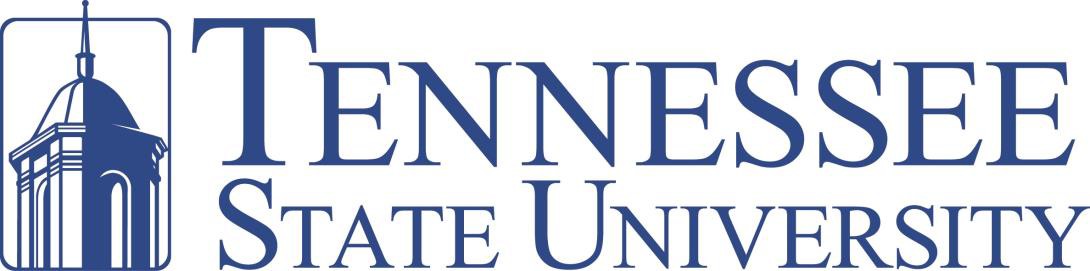 PHYSICAL THERAPY DEPARTMENTCLINICAL INSTRUCTOR MANUALJanuary 2022 to December 2022Table of ContentsINTRODUCTIONThe Tennessee State University (TSU) Physical Therapy Department offers a Doctor of Physical Therapy (DPT) program. Students admitted to the professional component begin in June and attend classes year-round, for three years before graduation.There are a total of four clinical internship experiences during the DPT program.The first experience is seven weeks in length and occurs in the second year during the summer semester.The second experience is ten weeks in length and occurs in the third year during the fall semester.The final two experiences are seven weeks in length and occurs in the third year during the spring semester following completion of all course work. The two affiliations may be combined into one 14-week clinical to allow for more clinical time in a specialized area i.e. pediatrics, manual therapy, women's health, etc.Other sections of this manual describe the curriculum and the clinical internship program in detail. If any questions arise concerning clinical internship, please contact Deborah Edmondson, Director of Clinical Education (DCE) at 615-963-5945 or dedmondson@tnstate.eduTENNESSEE STATE UNIVERSITY PHYSICAL THERAPY DEPARTMENTPHILOSOPHYThe DPT program at Tennessee State University recognizes the reciprocal and responsive nature of professional internship, where both the learner and the educator collaborate as partners in the learning process. Inherent in the relationship is the primacy of the learner and the facilitative role of the educator as together they embark on a process of professional education.Statement of PrinciplesIntegral to the educational partnership is the recognition and acknowledgement of the roles, rights, and responsibilities unique to and common between the learner and the educator. The learner is expected to develop and exhibit characteristics of adult learners including, but not limited to, being problem-centered, willing to learn, and being self-directed. The learner is also expected to be a change agent willing to challenge habituated thoughts and practices as physical therapy moves toward the doctoring profession. The educator is expected to uphold high academic standards, respect learner diversity, be role models of professional behavior, and create an environment conducive for effective learning to occur.CURRICULUM GOALSGoal 1: Graduates will possess entry-level competence to practice as physical therapists.Graduates will pass the National Physical Therapy Examination.Graduates will communicate and collaborate effectively and confidently in the health care community.Graduates will practice in a safe, legal, and ethical manner.Graduates will practice autonomously within the scope of practice.Graduates will demonstrate competence as a generalist entry-level physical therapist.Goal 2: Graduates will demonstrate cultural competence.Graduates will communicate and collaborate effectively and confidently in the health care community.Graduates will provide therapy to a diverse population with respect for patient differences.Graduates will practice in a safe, legal, and ethical manner.Goal 3: Graduates will apply research evidence to practice.Graduates will use the principles of evidence-based practice.Graduates will make decisions related to patient care using reflective critical thinking.Graduates will engage in lifelong learning. Goal 4: Graduates will uphold the Code of Ethics.Graduates will practice in a safe, legal, and ethical manner.Graduates will practice autonomously within the scope of practice.Graduates will serve as compassionate practitioners and patient advocates. Goal 5: Graduates will value lifelong learning.Graduates will make decisions related to patient care using reflective critical thinking.Graduates will engage in lifelong learning.Goal 6: Graduates will engage in socially responsible community leadership.Graduates will communicate and collaborate effectively and confidently in the health care community.Graduates will provide therapy to a diverse population with respect for patient differences.Graduates will serve as compassionate practitioners and patient advocates.Graduates will display leadership and professionalism.Graduates will provide community service.MISSIONThe mission of the Department of Physical Therapy is to graduate competent, entry-level physical therapists who demonstrate cultural competence, apply research evidence to practice, uphold the Code of Ethics, value lifelong learning, and engage in socially responsible community leadership.Expected Outcomes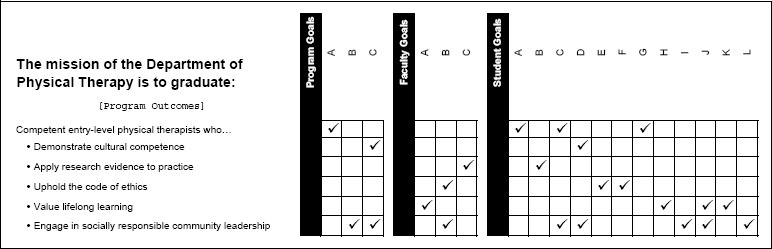 Curriculum ModelThe curriculum is built around the Traditional Model, which begins with the basic sciences, followed by clinical courses, and culminating with clinical internship experiences. The curriculum is outlined in Appendix A.PHYSICAL THERAPY FACULTY AND STAFF INTERESTSRonald Barredo, PT, DPT, EdD, GCS, CCRPProfessor, College of Health Sciences, DeanTeaches: Administration, CardiopulmonaryInterests: Credentialed Clinical Instructor, Administration, Cardiopulmonary, Geriatrics, Educational TheoryMarsha Bowman, PT, DPT, WCSAssistant Professor, Physical TherapyTeaches:  Tests and Measures, Biophysical Agents, Psychosocial Behavioral, Administration, Advanced Topics II, Special Topics, Therapeutic Exercise Interests: Women’s Health, Pelvic Health, Orthopedics, Practice Management, Wellness and Nutrition, Motor Control and LearningDerek Charles, PT, DPT, PhD(c)Assistant Professor, Physical TherapyTeaches: Orthopedics, Test and Measurements, Therapeutic Exercise, Anatomy, BiomechanicsInterests: Orthopedics, Manual TherapyRichard Clark, PT, DSC, SCS, C/IDNAssistant Professor, Physical TherapyTeaches Radiology/Differential Diagnosis, Biomechanics, Orthopedics, Therapeutic Exercise, Health and Wellness, Patient Care PrinciplesInterests: Sports, Orthopedics, and Advances in InternshipDeborah Edmondson, PT, EdDProfessor, Physical TherapyDirector of Clinical InternshipTeaches: Clinical Integration, Introduction to Clinical InternshipInterests: Ergonomics, Massage, ModalitiesDorothy FisherAdministrative AssistantPatricia (Trish) King, PT, PhD, FAAOMPTProfessor, Department Chair Physical TherapyTeaches:  Principles of Education, Professional IssuesInterests:  Orthopedic Manual Physical Therapy, Pelvic Health, Women’s Health & Sex/Gender Based Health Care, Culture & Health-Ethnomedicine, Health Beliefs, Student Success, Patient EducationDavid Lehman, PT, PhDProfessor, Physical TherapyTeaches Research I, II, III, IV, & V, Neuroscience, Neurological Physical Therapy I & IIInterests: Parkinson’s Disease, Neurological ConditionsKaren Smith, PT, DPT, CWS, C/NDT, WCS, FACCWSAssistant Professor, Physical TherapyTeaches: Human Development, Prosthetics and Orthotics, Pediatrics, Advanced Clinical Topics I and IIInterests: Acute Care, Wound Care, Pediatrics, BariatricsEdilberto A. Raynes, MD, PhDAssociate Professor, Physical TherapyTeaches: Applied Physiology, Pathology, Pharmacology, Neuroanatomy, NeuroscienceInterests: Neurology, Pediatrics, Nematology, Infectious Diseases, Public Health_________________________________________CLINICAL INTERNSHIP SCHEDULETo assist you in yearly planning for students, the following approximate dates for each Clinical Internship experience are provided.Clinical Internship I - Full time for 7 weeks. Last week of June to second week of AugustFocus: Neurological/Orthopedics/Cardiopulmonary in Adult, Pediatric or Geriatric SettingsAbilities: Can perform basic evaluations and treatments for patients with neurological, orthopedic and cardiorespiratory conditions under the supervision of a licensed physical therapistClinical Internship II - Full time for 10 weeks.First week of October to the first week of DecemberFocus: Neurological/Orthopedics/Cardiopulmonary in Adult, Pediatric or Geriatric SettingsAbilities: Can perform basic evaluations and treatments for patients with neurological, orthopedic and cardiorespiratory conditions under the supervision of a licensed physical therapistClinical Internship III &I V - Full time for 7 weeks each.Third week of January to second week of March and second week of March to end of April Focus: Neurological/Orthopedics/Cardiopulmonary in Adult, Pediatric or GeriatricSettingsAbilities: Can perform evaluations and treatments for patients with neurological, orthopedic and cardiorespiratory conditions and function as an independent physical therapy practioner.ASSIGNMENT OF STUDENTSThe DCE is responsible for assigning students to a facility for each clinical internship experience. Students are not ordinarily assigned to facilities in which they have worked or volunteered or with which they have contractual arrangements for financing or employment.There are four clinical internship experiences. Of the four, the student must attend an internship in at least one in-patient setting and one out-patient orthopedic setting.  The student will be encouraged to attend a variety of physical therapy settings.  CANCELLATION OR CHANGES IN CLINICAL INTERNSHIP ASSIGNMENTSOccasionally changes and/or cancellations in clinical internship assignments must be made. When this happens, it is the responsibility of the SCCE/CI to notify the DCE as soon as possible when unable to accommodate a student assignment. The DCE will then notify the student and assist the student in finding another appropriate clinical internship assignment/placement. Also, whenever, the DCE must cancel or change a student’s clinical internship assignment/placement, this is done as soon as possible.EVALUATION OF CLINICAL PERFORMANCEThe grade is determined using the following as criteria:competency in clinical skills and completion of clinical assignments as evidenced by the clinical instructor's written evaluation in the Physical Therapist Clinical Performance Instrument Web. (PT CPI Web).completion of all clinical internship assignments as determined by the DCE and SCCE/CI.The academic faculty holds the responsibility for determining the final grade for a clinical internship experience. If a student fails to show competency in clinical skills, the DCE will consult with other academic faculty and develop a plan to correct deficiencies. Additional clinical internship experiences may be required under these circumstances.Specific objectives and grading criteria for each affiliation will be sent prior to that affiliation.GENERAL OBJECTIVES FOR CLINICAL INTERNSHIP EXPERIENCESCLINICAL INTERNSHIP 1 - OBJECTIVESOBJECTIVES: At the conclusion of this course, the student will be able to:Cognitive Domain Outline evaluation results as the basis for clinical decision making and establishing patient care goals. (analysis)Select outcome measures to assess patient outcomes using valid and reliable measures considering the patient’s needs, resources, and other factors. (evaluation)Organize patient care delivery in all aspects of the clinical setting in a safe and efficient manner. (synthesis) Incorporate modifications into the treatment program as indicated by the patient's changing status. (synthesis)Document all aspects of evaluation, differential diagnosis, and treatment and patient responses in a manner congruent with the policies of the practice setting. (analysis)Present rational arguments for clinical decisions. (analysis)Promote the active involvement of the patient in his/her care. (synthesis)Interact appropriately with other health care practitioners, patients, and families. (synthesis)Complete a self-evaluation of the clinical experience using the Physical Therapist Clinical Performance Instrument Web. (application)Complete an evaluation of the clinical experience using the Physical Therapist Student Evaluation: Clinical Experience and Clinical Instruction at the mid-point and end of the clinical experience. (application)Perform accurate, timely, and appropriate patient evaluations by utilizing culturally and age appropriate tests and measures learned in the academic setting. (synthesis)Psychomotor Domain Perform a systems review and obtain a history for the client and other sources. (guided response)Choose and conduct the appropriate intervention for the client based on interpretation of evaluation results and desired outcomes. (adaptation)Select a comprehensive physical therapy program based on the treatment goals. (perception)Administer safe and efficient patient care according to the established treatment plan. (complex overt response)Use principles of evidence-based research in clinical practice. (complex overt response)Provide culturally competent internship to patients, families, caregivers, and others on aspects of patient care taking into consideration their needs, capabilities, and learning styles. (adaptation)Imparts knowledge and skills to assist the community and others in the resolution of problems.  (complex overt response)Deliver patient care while using human and material resources responsibly. (complex overt response)Modify behavior based on feedback and reflection. (mechanism)Supervise support personnel legally and ethically while providing quality patient care. (mechanism)Conduct screening of clients to determine appropriateness for physical therapy intervention. (complex overt response)Participate in health and wellness promotion, prevention of disease and injury activities within the scope of physical therapy practice. (guided response)Refer clients to other healthcare providers based on screening results or needs as appropriate.  (complex overt response)Demonstrate risk management principles and respond approximately to environmental and emergency situations in the practice setting. (mechanism)Participate in financial management of the practice setting. (guided response)Participate in marketing and public relations activities in the practice setting. (guided response)Display professional, legal, and ethical behavior while in the clinical setting in accordance with all institutional, federal and state regulations related to patient care. (complex overt response)Adhere to legal practice standards including all federal state, jurisdiction, and institutional regulations related to patient care. (complex overt response)Monitor and adjust the plan of care in response to the patient’s status. (complex overt response)Communicate orally, nonverbally and in writing in an effective, timely, and appropriate manner. (complex overt response)Exhibit respectful and compassionate behavior in all communications and interactions with others. (complex overt response)Affective Domain Seek opportunities to learn and grow professionally. (characterization)Demonstrate altruism in all patient interactions. (responding)Uphold APTA’s standards of practice and the APTA Code of Ethics. (valuing)Preserve patient modesty, privacy and confidentiality at all times. (responding)TEACHING METHODS AND LEARNING EXPERIENCES:Observation and performance of patient evaluations and treatment procedures Student presentations/in-services on assigned topics (if requested by clinical instructor) Evaluation and treatment of patients in the clinical setting under the supervision of a licensed physical therapistEvaluation of student clinical performance by the Clinical Instructor using the Physical Therapist Clinical Performance Instrument Web (PT CPI Web)Self-evaluation of clinical performance using the PT CPI WebEvaluation of the clinical experience using the Physical Therapist Student Evaluation: Clinical Experience and Clinical InstructionCLINICAL INTERNSHIP I OBJECTIVESOBJECTIVES:  At the conclusion of this course, the student will be able to:  Cognitive Domain Outline evaluation results as the basis for clinical decision making and establishing patient care goals. (analysis)Select outcome measures to assess patient outcomes using valid and reliable measures considering the patient’s needs, resources, and other factors. (evaluation)Organize patient care delivery in all aspects of the clinical setting in a safe and efficient manner. (synthesis) Incorporate modifications into the treatment program as indicated by the patient's changing status. (synthesis)Document all aspects of evaluation, differential diagnosis, and treatment and patient responses in a manner congruent with the policies of the practice setting. (analysis)Present rational arguments for clinical decisions. (analysis)Promote the active involvement of the patient in his/her care. (synthesis)Interact appropriately with other health care practitioners, patients, and families. (synthesis)Complete a self-evaluation of the clinical experience using the Physical Therapist Clinical Performance Instrument Web. (application)Complete an evaluation of the clinical experience using the Physical Therapist Student Evaluation: Clinical Experience and Clinical Instruction at the mid-point and end of the clinical experience. (application)Perform accurate, timely, and appropriate patient evaluations by utilizing culturally and age appropriate tests and measures learned in the academic setting. (synthesis)Psychomotor Domain Perform a systems review and obtain a history for the client and other sources. (guided response)Choose and conduct the appropriate intervention for the client based on interpretation of evaluation results and desired outcomes. (adaptation)Select a comprehensive physical therapy program based on the treatment goals. (perception)Administer safe and efficient patient care according to the established treatment plan. (complex overt response)Use principles of evidence-based research in clinical practice. (complex overt response)Provide culturally competent education to patients, families, caregivers, and others on aspects of patient care taking into consideration their needs, capabilities, and learning styles. (adaptation)Imparts knowledge and skills to assist the community and others in the resolution of problems.  (complex overt response)Deliver patient care while using human and material resources responsibly. (complex overt response)Modify behavior based on feedback and reflection. (mechanism)Supervise support personnel legally and ethically while providing quality patient care. (mechanism)Conduct screening of clients to determine appropriateness for physical therapy intervention. (complex overt response)Participate in health and wellness promotion, prevention of disease and injury activities within the scope of physical therapy practice. (guided response)Refer clients to other healthcare providers based on screening results or needs as appropriate.  (complex overt response)Demonstrate risk management principles and respond approximately to environmental and emergency situations in the practice setting. (mechanism)Participate in financial management of the practice setting. (guided response)Participate in marketing and public relations activities in the practice setting. (guided response)Display professional, legal, and ethical behavior while in the clinical setting in accordance with all institutional, federal and state regulations related to patient care. (complex overt response)Adhere to legal practice standards including all federal state, jurisdiction, and institutional regulations related to patient care. (complex overt response)Monitor and adjust the plan of care in response to the patient’s status. (complex overt response)Communicate orally, nonverbally and in writing in an effective, timely, and appropriate manner. (complex overt response)Exhibit respectful and compassionate behavior in all communications and interactions with others. (complex overt response)Affective Domain Seek opportunities to learn and grow professionally. (characterization)Demonstrate altruism in all patient interactions. (responding)Uphold APTA’s standards of practice and the APTA Code of Ethics. (valuing)Preserve patient modesty, privacy and confidentiality at all times. (responding)CLINICAL INTERNSHIP II OBJECTIVESOBJECTIVES: At the conclusion of this course, the student will be able to:Cognitive Domain Document all aspects of differential diagnosis, evaluation, treatment and patient responses. (knowledge)Incorporate modifications into the treatment program as indicated by the patient's changing status. (synthesis)Document all aspects of evaluation, treatment and patient responses according to the policies and procedures of the practice setting. (knowledge)Integrate evaluation results for the purpose of establishing treatment goals. (synthesis)Integrate knowledge gained in the academic setting into clinical practice. (synthesis)Give rational and concise grounds for clinical decisions based on clinical evidence. (comprehension)Perform patient evaluations and interventions utilizing procedures learned in the academic setting in accordance with the policy and procedures of the practice setting. (application)Establish treatment goals based on an assessment of the evaluation results. (synthesis)Appropriately refers patients to other health care provides based on appropriate screening or evaluation. (evaluation)Identifies need for patient, family, or care giver internship. (analysis)Complete a self-evaluation of the student’s clinical performance using The Clinical Performance Instrument – Web. (evaluation)Complete an evaluation of the clinical internship experience using the Physical Therapist Students Evaluation: Clinical Experience and Clinical Instruction. (evaluation)Choose an appropriate treatment plan based on treatment goals and treatment techniques previously learned in the classroom. (C4, P1, A3)Select the appropriate evaluation method and demonstrate ability to perform differential diagnosis. (analysis)Psychomotor DomainAdminister safe and efficient patient care according to the established treatment plan, minimizing risk to the patient, client, physical therapist, and others. (complex overt response)Manage resources, time, space, equipment, etc. in the clinical setting. (origination)Perform as an independent practitioner with minimal to moderate supervision from the Clinical Instructor. (origination)Determine a prognosis based on the evaluation results current literature, and medical and psychosocial information. (adaptation)Appropriately and efficiently perform patient, family, or care giver internship. (origination)Communicate with other health care professionals about diagnoses, prognoses, and clinical impressions to provide culturally competent care to clients. (mechanism)Perform critical inquiry in relation to the patient’s condition and other diagnoses found at the clinical site. (complex overt response)Provide care to clients that have been screened via direct access and determined to need physical therapy care. (origination)Participate in case management. (mechanism)Affective Domain Display professional, legal, and ethical behavior while in the clinical setting in accordance with all institutional, federal and state regulations related to patient care. (characterization)Interact appropriately with other health care practitioners, patients, and families. (characterization)Preserve patient modesty, privacy and confidentiality at all times. (responding)Exhibit respectful and compassionate behavior in all communications and interactions with others. (characterization)Uphold APTA’s standards of practice and the APTA Code of Ethics. (responding)CLINICAL INTERNSHIP III AND IV OBJECTIVESOBJECTIVES: At the conclusion of this course, the student will be able to:Cognitive DomainDocument the results of physical therapy evaluations, differential diagnosis, and response to physical therapy services according to the policies and procedures of the practice setting. (comprehension)Outline evaluation results as the basis for establishing patient/client care goals, length of stay and outcomes. (analysis)Modify treatment, plans, and goals based on re-evaluation of the patient/client to achieve expected outcomes. (synthesis)Give rational and concise grounds for clinical decisions. (synthesis)Design and implement a comprehensive physical therapy program based on the treatment goals in collaboration with the patient/client. (synthesis)Incorporate modifications into the treatment program as indicated by the patient/client's changing status. (analysis)Re-evaluate the patient/client as appropriate to determine changes in the patient/client’s status. (synthesis)Appropriately refer patient/clients to other health care provides based on appropriate screening or evaluation. (evaluation)Review and analyze data from outcome measurements to modify the plan of care for patients/clients. (synthesis)Address and promote culturally competent wellness and prevention with patients/clients. (synthesis)Identify need for patient/client, family, or care giver internship. (analysis)Negotiate with third party payers and physicians, etc. to address needs of the patient/client. (analysis)Seek opportunities to learn and develop as a professional. (application)Complete a written self-evaluation of the clinical experience as outlined in The Clinical Performance Instrument. (evaluation)Use clinical decision-making skills to choose treatment goals based on interpretation of evaluation results. (analysis)Select the appropriate evaluation method and demonstrate ability to perform differential diagnosis. (analysis)Appropriately supervise, delegate, collaborate, and follow up with support staff including physical therapist assistants, technicians, etc. considering their clinical abilities and the laws, policies, and guidelines of the clinical facility. (synthesis)Psychomotor Domain Perform accurate, timely, thorough, and appropriate evaluations of patients/clients. (adaptation)Consistently apply current knowledge and integrate evidence into practice to give the best care to patients/clients. (complex overt response)Perform examinations by obtaining a history from sources other than the patient/client. (guided response)Organize patient/client care delivery in all aspects of the clinical setting in a safe, competent, and efficient manner that minimizes risk to patients/clients, self and others. (complex overt response)Use clinical decision-making skills to determine a prognosis based on the evaluation results and medical and psychosocial information. (adaptation)Manage human resources, time, space, equipment, etc. in the clinical setting. (origination)Use clinical judgement and reasoning to minimize errors and enhance positive outcomes. (mechanism)Change behavior as a result of refection upon the results of actions and their outcomes. (adaptation)Participate in activities that promote the health and wellness of the public. (mechanism)Participate in consultation to businesses, and other organizations and individuals. (mechanism)Respond effectively and appropriately to emergency situations in the clinical facility. (adaptation)Perform as an independent practitioner taking fiduciary responsibility for assigned patients/clients. (origination)Adhere to legal and ethical practice patterns including all federal, state, jurisdiction, and institutional regulations related to patient/client care and fiscal management. (guided response)Communicate orally, nonverbally, and in writing in an effective and appropriate manner according to the policies and procedures of the practice setting. (complex overt response)Appropriately and efficiently perform culturally competent patient/client, family, or care giver internship.  (origination)Participate in activities that promote quality of care to patients/clients i.e.:  quality assurance, peer review, utilization review, etc. (mechanism)Participate in consultation to individuals, agencies, etc. as necessary. (mechanism)Communicate with other health care professionals about diagnoses, prognoses, and clinical impressions to provide culturally competent care to patients/clients. (mechanism)Participate in management, marketing, consultation activities in the clinical setting. (mechanism)Provide care to clients that have been screened via direct access and determined to need physical therapy care. (origination)Participate in case management. (mechanism)Establish a business plan as needed to address the needs of the clinical environment for the benefit of the clients served. (origination)Perform critical inquiry in relation to the patient/client’s condition and other diagnoses. (complex overt response)Affective Domain Exhibit respectful and compassionate behavior in all communications and interactions with others. (characterization)Display altruism integrity and professional and ethical behavior while in the clinical setting. (characterization)Uphold APTA’s standards of practice and the APTA Code of Ethics. (responding)Preserve patient/client modesty, privacy and confidentiality at all times. (A3, P2)Comply with the policies, procedures, and health and safety regulations of the facility. (responding)Display compassion and empathy when providing care to patients/clients. (characterization)Interact appropriately with other health care practitioners, patient/clients and families. (characterization)CLINICAL INTERNSHIP POLICIESDEFINITIONSClinical Internship Experience – Experiences that allow students to apply and attain professional knowledge, skills, and behaviors within a variety of environments.  Experiences include those of short and long duration (e.g., part-time, full-time), provide a variety of learning opportunities, and include physical therapy services for patients/clients across the lifespan and practice settings.  While the emphasis is on the development of patient/client physical therapy skills, experiences may also include inter-professional experiences and non-patient/client service delivery such as research, teaching, supervision, and administration.  Clinical education experiences are a part of the professional curriculum and include formal student assessment.     American Council of Academic Physical Therapy, Common Terminology in Physical Therapy Clinical Education, Physical Therapist Clinical Education Glossary – approved 2020.Director of Clinical Internship (DCE) – Academic faculty member who is responsible for planning, directing and evaluating the clinical education program for the academic institution, including facilitating clinical site and clinical faculty development.  American Council of Academic Physical Therapy, Common Terminology in Physical Therapy Clinical Education, Physical Therapist Clinical Education Glossary – approved 2020Site Coordinator of Clinical Internship (SCCE) – A professional who administers, manages, and coordinates clinical assignments and learning activities for students during their clinical education experience.  In addition, this person determines the readiness of persons to serve as preceptors and clinical instructors for students, supervises preceptors and clinical instructors in the delivery of clinical education experiences, communicates with the academic program regarding student performance, and provides essential information to academic programs.  	American Council of Academic Physical Therapy, Common Terminology in Physical Therapy Clinical Education, Physical Therapist Clinical Education Glossary – approved 2020Clinical Instructor (CI) – The physical therapist responsible for the physical therapist student and for directly instructing, guiding, supervising and formally assessing the student during the clinical education experience.  When engaged in full-time clinical education designated to meet the minimum number of weeks required by CAPTE, the clinical instructor must be a licensed physical therapist with a minimum of one year of full time (or equivalent) post-licensure clinical experience.  American Council of Academic Physical Therapy, Common Terminology in Physical Therapy Clinical Education, Physical Therapist Clinical Education Glossary – approved 2020Clinical Education Site – A health service delivery agency or other setting in which clinical education experiences are provided for physical therapist students.  The clinical education site may be, but is not limited to, a hospital, agency, clinic, office, school or home and is affiliated with the educational program(s) through a contractual agreement.  American Council of Academic Physical Therapy, Common Terminology in Physical Therapy Clinical Education, Physical Therapist Clinical Education Glossary – approved 2020Physical Therapist Clinical Performance Instrument - Web (CPI) - American Physical Therapy Association developed student evaluation instrument that is used to assess the clinical education performance of physical therapist students. The Physical Therapist CPI consists of 18 performance criteria.STUDENT RESPONSIBILITIESBefore Clinical Internship Experiences – Students are required to:Obtain professional liability insurance prior to the first Clinical Internship experience and to carry it through the remainder of the program. The policy that students are required tohave is on an occurrence basis and is for a minimum of $1,000,000 per incident and$3,000,000 per year. Details are available through the DCE office. Certain clinical sites require additional liability insurance specific to the student.Comply with drug screening in year one and as required by clinical sites. Provide written results of Measles, Mumps, and Rubella (MMR) immunity titer or vaccine, Hepatitis-B vaccine, varicella immunizations or titer, Polio vaccination, Tdap current, yearly TB test, and annual flu shot for Clinical Internship III, IV, V, and if Clinical Internship I and II require it. Some clinical sites require a two-step TB test. Provide proof of annual physical exam.Complete a Student Information Form for each clinical internship experience.Obtain and maintain health insurance coverage throughout each clinical internship experience.Provide proof of current Basic Life Support certification from the American Heart Association at the Health Care Provider level prior to the first clinical and maintain throughout the program.Make arrangements for room, board, and transportation for out-of-town clinical internship experiences. Some facilities provide/assist with housing at a cost to the student.Complete a criminal background check.Provide results of the criminal background check to the clinical site, if requested.Consent to a drug screen and provide results of the drug screen to the clinical site, if requested.Maintain all immunization records and certifications in the EXXAT system. During Clinical Internship ExperiencesFollow the policies and procedures of the clinical internship facility. This includes working hours, clinic procedures, dress code, confidentiality policies, and observance of holidays.Present an in-service to the facility staff during Clinical Internship II, III, or IV.Actively cooperate with the clinical instructor in planning the clinical internship experience.Complete a self-evaluation of the experience using the PT CPI Web.At mid-term and near the end of the clinical internship experience, complete the Physical Therapist Student Evaluation: Clinical Experience and Clinical Instruction form and share it with the CI(s).After the Clinical Internship ExperienceTurn in the Physical Therapist Student Evaluation: Clinical Experience and Clinical Instruction form, and any other written assignments to the DCE within specified time period.RESPONSIBILITIES OF THE DCEEstablish and maintain contractual agreements between T.S.U. and clinical internship facilities.Notify the SCCE in writing of clinical internship dates during the calendar year prior to their occurrence.Send student and clinical experience information to SCCE/CI at least two months, or as soon as possible, before the student’s clinical internship experience begins.The DCE will monitor student progress through the PT CPI Web or by phone or in person while the student is participating in clinical internship. If problems arise during the student's clinical internship experience, the DCE will make reasonable effort to visit the student and the SCCE/CI. However, if a visit is not possible the problem will be resolved by telephone or other electronic means.Consult with SCCE/CI regarding any student problems.Assist clinical internship facilities in developing quality internships/ programs/experiences for students.RESPONSIBILITIES OF THE SCCE AND CINotify the DCE of probable availability or commitment to clinical internship dates and of changes in terms of affiliation (such as immunizations required, etc.)Establish and/or update affiliation agreements, amendments to the agreement, and other forms as needed.Contact DCE immediately if problems occur with a student during a clinical internship experience.Complete and update the Clinical Site Information Form (CSIF) via the CSIF Web. Instructions for doing this can be provided by the DCE.Provide for the affiliating student:orientation to facilityappropriate level of clinical experiencesinstruction and supervisionfrequent feedback regarding performancetimely evaluations using the PT CPI Webwritten objectives for the clinical internship experienceEvaluate the DCE’s performance when requested (DCE will provide form).ATTENDANCEAny absence during any clinical internship experience must be reported to the student's CI, SCCE, and DCE as soon as possible.Students are required to make up all unexcused absences that occur during the Clinical Internships. The DCE and the SCCE/CI must approve all arrangements prior to making up the absences. Students are allowed no more than one excused absence during each clinical internship experience with approval of the DCE.Students are not expected to be present for clinical internship on Thanksgiving Day or the Friday after Thanksgiving Day. However, if the CI and the student agree, these days may be used as clinical internship days.Students are allowed to miss only one day per clinical experience. All other days must be made up. If the student is completing a 14-week clinical internship, two missed days are allowed if approved by the CICONDUCTStudents are expected to exhibit professional behavior at all times.Students are expected to abide by the APTA Code of Ethics, Standards for Professional Conduct, and the Tennessee Practice Act for Physical Therapists.Students are expected to treat patients, staff, and other health care practitioners with respect.Students are expected to maintain patient confidentiality.GRADING OF CLINICAL INTERNSHIPIn order to receive a passing grade for each Clinical Internship Experience, the student must not have any Significant Concerns box checked at the end of the clinical experience and have, at a minimum, all the performance criteria indicators rated by the CI(s) using the PT CPI Web at:Advanced Beginner to Intermediate for Clinical Internship IIntermediate to Advanced Intermediate for Clinical Internship IIAdvanced Intermediate to Entry-Level for Clinical Internship IIIEntry-Level for Clinical Internship IVIn areas where the student's final performance indicator ratings are not at the minimally required level, the DCE will determine the student's final grade by consulting with the CI(s) and/or referring to the CI(s)' written/verbal comments or recommendations. If the student has any Significant Concerns boxes checked at the end of the clinical internship experience, the student may be given a grade of Incomplete (I) or Unsatisfactory (U) as determined by the DCE in consultation with the CI(s). A grade of Incomplete (I) will warrant an extension of the clinical internship experience and the creation of a critical incident report by the CI(s). The critical incident report will contain specific goals, targeted dates for reaching the goals, and the length of time by which the clinical experience will be extended in order for the student to receive a passing grade of Satisfactory (S). If the student does not attain a passing grade of Satisfactory (S) by the end of the extended clinical experience, the student will receive a failing grade of Unsatisfactory (U) for the course.  Students receiving a failing grade of Unsatisfactory (U) for the course will not be allowed to progress in the program.  LIABILITY INSURANCEStudents are required to obtain professional liability insurance prior to the first Clinical Internship experience and to carry it through the remainder of the program. The policy that students are required to have is on an occurrence basis and is for a minimum of $1,000,000 per incident and $3,000,000 per year. Details are available through the DCE office.DRESS CODEStudents are expected to maintain a professional appearance at all times. Dress codes vary considerably from one clinical internship facility to another. The clinical site and the SCCE will determine appropriate student attire.Students have received written information regarding dress codes as follows:If the clinical facility does not have a dress code, the basic requirements of appropriate dress include appearance, safety, and allowance for movement. The attire accepted by the Department of Physical Therapy for clinical internship is:Dress slacks or skirt conservative in color and style, and not tight-fitting.White lab jacket of fingertip length (no below-knee lab coats.) Sleeves must be loose enough to adjust to elbow length.Dress blouse or shirt that is conservative and non-revealing, and not tight-fittingName tag worn at all times.Watch with capability to count seconds (sweep hand or digital.) No dangling watch guard permitted.Jeans or denim pants in any color and sweatpants are not acceptableShoes must be polished and clean. Shoes must have low heels, non-skid soles, and closed toe and heel. Sandals, clogs, and open weave shoes are not acceptable. Athletic/tennis shoes are permitted only in the specific facilities which allow them. Socks or hose must be worn at all timesUnderwear must not be visible through clothing.Neckties for men are optional but may be required by the clinical facility.Hair must be clean and neat. Long hair must be tied back so that it does not interfere with patient care. Mustaches and beards must be neatly trimmed.Jewelry must be conservative and must not interfere with patient care. Professional Association insignia, school pin, and ACLS/BCLS/Red Cross pins are acceptable. Religious emblems, political symbols, union emblems, or other insignia are not acceptable. Fingernails must be clean and trimmed to conservative length.Tattoos and body and/or facial piercing other than earrings should not be visible.ASSIGNMENTS OF STUDENTSThe DCE is responsible for assigning students to a facility for each clinical internship experience.  Clinical sites set their own requirements for the number of students they will accept and have the responsibility to inform the DCE of this prior to actual assignment of the student.Students are not ordinarily assigned to facilities in which they have worked or volunteered or with which they have contractual arrangements for financing or employment.The four clinical internship experiences are required.  At least one must be completed in an in-patient and at least one in an out-patient orthopedic setting.  Students are encouraged to diversify their four clinical internship settings.POLICY ON SAFETY ISSUES IN CLINICAL INTERNSHIPPatient safety is a critical to a successful clinical internship experience. Whenever, safety has is an issue during the clinical visit or phone call, the DCE or faculty member has an opportunity to give input to the student and/or CI on ways to address the issue. The CI is instructed to follow the following procedure:Bring the issue to the student’s attention and document the incident including the date, approximate time of day and nature of the incident.If there is a reoccurrence of the incident, the CI will bring the issue to the student’s attention and document the incident including the date, approximate time of day and nature of the incident. The CI will create a plan of action to correct the problem, documenting objective/desired behaviors including targeted deadline dates/times for correcting the problem. The CI and the student will sign and date the document. The CI will report the problem to the DCE and email/fax the document to the DCE.The DCE will monitor the student’s progress on correcting the safety issues by phone, email, or in person.If the safety issues are not resolved within a reasonable period of time or by the end of the student’s clinical internship experience, the student’s time in the clinical setting may be extended with the permission of the SCCE/CI or the student will be placed in another clinical facility. If the safety issues are not resolved by the end of the extended clinical internshipexperience, the DCE and academic faculty will discuss the issue and decide if additional remediation is necessary or the student should be dismissed from the program.POLICY ON PATIENT AND STUDENT INJURY DURING CLINICAL INTERNSHIPLiability Coverage and Clinical ActivityAll students are required to be covered by professional student liability insurance. The University facilitates PT students’ purchase of insurance but is not legally responsible for conduct occurring during student clinical activities.All students must pay for liability insurance coverage prior to the start of their clinical internship experience. A copy of the entire policy will be made available electronically within Exxat.Students must be approved by the faculty before being allowed to participate in each clinical internship experience.The clinical facility must confirm that students shall be supervised by a licensed physical therapist with a minimum of one (1) year of full-time experience in a practice setting.Removal from Clinical ActivityAny student who poses an immediate threat or danger to the patients, staff, or others at the facility, including the student him- or herself, shall be dismissed from participation in the clinical experience. The Site Coordinator of Clinical Education (SCCE) and/or Clinical Instructor (CI) must notify the Director of Clinical Education (DCE) whenever a determination is made that a student poses an immediate threat or danger to the patients, staff or others at the clinical facility, including the student himself or herself.A student may be removed from a clinical facility, held legally liable, or removed from the program if he/she does not follow the policies and procedures of the facility, fails to follow a CI’s instruction, causes harm or injury to a patient, fellow student, university employee or an employee or invitee of the facility, or negligently, maliciously or deliberately harms a patient. If a claim is made against the student, the student must notify the student’s malpractice insurance carrier and the DCE in writing. Failure to notify the DCE of a claim shall constitute grounds for dismissal from the program.Under state law, Tennessee State University cannot be held legally liable for any form of student conduct or any act or omission on the part of a student during a clinical rotation or any clinical activity.Patient Injury and Reporting RequirementsAny student who intentionally or deliberately causes harm to anyone associated with a clinical facility, including a patient, staff member, visitor, patient family member, may be immediately dismissed from participation in the clinical experience. In such incidences, written information will be requested from the facility to enable the Physical Therapy academic faculty to determine whether the student should be also dismissed from the academic program. In the event of a dismissal from the program, the student will be entitled to the due process procedures applicable to dismissal from an academic program.Any student who negligently causes harm to anyone associated with a clinical facility, including a patient, staff member, visitor, patient family member, may be immediately dismissed from participation in the clinical experience. In such incidences, written information will be requested from the facility to enable the Physical Therapy academic faculty to determine whether the student should be also dismissed from the academic program. In the event of a dismissal from the program, the student will be entitled to the due process procedures applicable to dismissal from an academic program.If a patient is injured by a student, the student must take appropriate, reasonable, and available steps to ensure the patient’s immediate safety, report the injury to the supervising clinical instructor, and ensure that an incident report is filed according to the facility’s policies. Thereafter, the policies of the facility applicable to patient injury will apply.If a patient injury is the result of a student mishap or error, the DCE must be notified. The clinical site may remove the student from the clinical facility if necessary, until an investigation of the matter can be completed. In such an event, the student may be allowed to complete the clinical internship experience another facility, but only after appropriate administrative or disciplinary policies and procedures of the academic program have been followed.The facility retains complete responsibility for patient care, providing adequate supervision of students at all times.Tennessee State University shall not be responsible for personal injury or property damage or loss resulting from the conduct of any student or facility employee. No claim may be sustained, or damages paid related to the conduct of a student or any other non- state-employee.Students are expected to report to the clinical setting on time (as defined by course faculty). Students must provide appropriate notification of lateness or absence to the clinical instructor, preceptor, and/or clinical site. If a student is late, the clinical instructor or preceptor has the right to tell the student that he or she cannot participate in clinical activities for that day. Lateness may be converted to absences.Clinical site assignments for students are made at the discretion of the course faculty member.Student Injury or Accidents during Clinical ExperienceStudents are responsible for their own transportation to and from clinical sites. Neither facility nor TSU is responsible for student injuries while traveling to or from a site.If a student is injured during a clinical experience, he/she should report immediately to the faculty and charge nurse on the unit. Students may be required to go to facility’s employee health or clinic or facility or the Emergency Department depending on the severity of the injury and the policies of the agency.Fees for these visits may not be covered by the agency and students are therefore required to maintain their own health insurance.Standard Precautions – Students are required to implement Standard Precautions in all clinical settings where they may encounter blood and other body fluids. Standard Precautions should be used when in contact with human tissues, cerebrospinal, synovial, pleural, peritoneal, pericardial, and amniotic fluids. Students who are exposed to body fluids while in the clinical/practicum setting should notify the preceptor, responsible faculty, and the appropriate supervisory person in the agency. The student should follow-up with procedures available for employees of the clinical facility. This includes the right to request patient testing, individual counseling, and obtaining follow- up information for health care.Adopted: August 12, 2010 Effective: Fall semester 2010CLINICAL INTERNSHIP SKILLS LISTCLINICAL INTERNSHIP IProfessional, Ethical, Legal Behavior Communication (verbal, non-verbal, written) Evaluation of:Posture Gait Sensory ROM MMTNeuromuscular Status Physiological Status Functional Activities Equipment needsTreatment (geriatric, pediatric, and adult patients) Therapeutic ExerciseExercise with Equipment Exercise without Equipment DocumentationPlan and modify treatment programs Wound carePhysical AgentsSoft Tissue Mobilization Aquatic TherapyManage patients in critical care Spinal and joint mobilization Facilitation and inhibition Discharge PlanningManage patients with respiratory dysfunction Manage patients with cardiovascular dysfunctionCLINICAL INTERNSHIP IIProfessional, Ethical, Legal Behavior Communication (verbal, non-verbal, written) Evaluation of:Posture Gait SensoryROM MMTNeuromuscular Status Physiological Status Functional Activities Equipment needs Orthotic devices Home environment Work environmentTreatment (geriatric, pediatric, and adult patients) Therapeutic ExerciseExercise with Equipment Exercise without EquipmentDocumentation using facility’s forms Plan and modify treatment programs Care for woundsPhysical AgentsSoft Tissue Mobilization Aquatic TherapyManage patients in critical care Spinal and joint mobilization Facilitation and inhibition Discharge PlanningManage patients with respiratory dysfunction Manage patients with cardiovascular dysfunction Manage patients with prosthesisParticipate in the management of a physical therapy service Appropriately utilize a PTAParticipate in clinical researchConsult in the promotion of health and wellness CLINICAL INTERNSHIP III AND IVProfessional, Ethical, Legal Behavior Communication (verbal, non-verbal, written) Evaluation of:Posture Gait Sensory ROM MMTNeuromuscular Status Physiological StatusFunctional Activities Equipment needs Orthotic devices Home environment Work environmentTreatment (geriatric, pediatric, and adult patients) Therapeutic ExerciseExercise with Equipment Exercise without EquipmentDocumentation using facility’s forms Plan and modify treatment programs Care for woundsPhysical AgentsSoft Tissue Mobilization Aquatic TherapyManage patients in critical care Spinal and joint mobilization Facilitation and inhibition Discharge PlanningManage patients with respiratory dysfunction Manage patients with cardiovascular dysfunction Manage patients with prosthesisParticipate in the management of a physical therapy service Appropriately utilize a PTAParticipate in clinical researchConsult in the promotion of health and wellnessCRITERIA BY WHICH CLINICAL INTERNSHIP SITES AND EXPERIENCES ARE CHOSEN TO MEET PROGRAM NEEDSCLINICAL SITE CRITERIAThe provider of physical therapy includes students in planning learning experiences according to mutually agreed-on objectivesThe provider of physical therapy has continuous communication with the academic program about clinical internship objectivesThe members of the physical therapy staff who are involved with clinical internship are familiar with the academic program and provider of physical therapy objectives for clinical internship.There are organized procedures for the orientation of students. The student orientation includes a facility tour and information related to housing, transportation, parking, dress code, documentation and scheduling procedures, and other important policies and procedures.The clinical instructor(s) participate in providing student feedback on a regular basis e.g. daily, weekly, periodically, orally, written) as necessary.The clinical instructor(s) participate in both constructive (interim) and cumulative (final) evaluations as appropriate.The clinical internship site has evidence of valid licensure, registration, or certification for all physical therapy assistants, where appropriate.The clinical internship site will ensure that each student is provided equal opportunity by:Accepting students irrespective of race, creed, color, gender, age, religion, national or ethnic origin, sexual orientation, disability or health statusProviding equal opportunity, learning experiences, and benefitsEvaluating students’ performance without regard to race, creed, color, gender, age, religion, national or ethnic origin, sexual orientation, or disability or health statusDemonstrating sensitivity to issues of cultural diversity in clinical internshipThe clinical site will make reasonable accommodations for personnel and students according to ADA guidelines.The clinical internship site shows a willingness to enter into a written agreement with the academic program and has a mechanism for completion of the clinical internship agreement.The clinical internship site can provide quality learning experiences for students needing a full-time (a minimal of 40 hours a week) and extended experiences as needed.The clinical internship site provides a variety of increasingly complex learning experiences patient/client care learning experiences for students including: observations, screenings, examinations, evaluations, diagnosis, prognosis, interventions, outcomes, and discharge planning.The physical environment of the clinical internship site includes appropriate space for patient/client care services, administration activities, internship activities, consultative functions, documentation services, and personal belongings.The clinical internship site has a job description for all personnel in the physical therapy department including the clinical internship responsibilities of the SCCE and the CI.The clinical internship site has made arrangements to provide student supervision in the absence of the clinical instructor.Supervision of PT students is provided by a licensed physical therapist.The clinical instructors have at least one year of clinical experience and meet the recommended criteria as outlined by the Guidelines for Clinical Instructors.If the clinical internship site is multidisciplinary, learning experiences from other disciplines are available to the student.Physical therapy personnel performance evaluations are completed on a regular basis; provide appropriate feedback to the individual being evaluated; and cover all aspects of the job, including teaching and scholarly activities.Changes in the clinical internship program are communicated to the academic program.CLINICAL INSTRUCTOR CRITERIAThe clinical instructor has a minimum of one year of clinical experience, a minimum of 3 months of experience in the area of practice in which they are providing clinical instruction, and a current license in the state in where clinical instruction is occurring. The program has also identified the following as highly desirable of CIs: (a) APTA Credentialed or Advance Credentialed Clinical Instructor; and (b) ABPTS clinical specialization.The clinical instructor demonstrates a desire to work with students by pursuing learning experiences to develop knowledge and skills in clinical teaching.The clinical instructor adheres to legal practice standards by:Holding current license/registration/certification as required by the physical therapy practice act in the state in which he/she practicesProviding physical therapy services that are consistent with the state practice act and interpretive rules and regulations in the state in which he/she practicesProviding physical therapy services that are consistent with state and federal legislationEnsuring the patients’/clients’ informed consent to have a student involved in providing physical therapy services.The clinical instructor uses verbal, nonverbal, and written communication skills and informational technology as appropriate to clearly express him/herself to the student to:Define performance expectations for studentsCollaborate to develop mutually agreed-on goals and objectives for the clinical internship experienceProvide feedbackDemonstrate skill in active listening.The clinical instructor facilitates communication by:Encouraging dialogue with studentsProviding time and a place for ongoing dialogue to occurInitiating communication that may be difficult or confrontational around an issue of concernRemaining open to and encouraging feedback from students, clinical educators, and other colleagues.The clinical instructor implements, facilitates, and evaluates learning experiences for students based on a plan created in collaboration with students.The clinical instructor reviews the students’ academic curriculum, level of didactic preparation, current level of performance, and the goals of the clinical internship experience.The clinical instructor monitors and modifies the learning experiences in a timely manner, based on the quality of the students’ performance.The clinical instructor performs constructive (interim) and cumulative (final) evaluations of the students’ performance by:Providing appropriate feedback to the students based on direct observation and discussions with students; review of student’s documentation; observations made by others; and student’s self- assessments.Participating with the student in ongoing constructive evaluationsProviding cumulative evaluations at least at midterm and at completion of the clinical internship experience.The clinical instructor demonstrates awareness of the relationship between the academic program and clinical internship site as it relates to student performance evaluations, grading, remedial activities, and due process in the case of student failure.The clinical instructor demonstrates a constructive approach to student performance evaluations that is internship, objective, reflective, and directed at engaging students in self-assessment.SITE COORDINATORS OF CLINICAL EDUCATION CRITERIAThe SCCE is experienced in clinical internship, interested in students; skilled in interpersonal relationships, communication, and organization; knowledgeable about the clinical internship site and its resources; and able to serve as a consultant in the evaluation process.If the SCCE is a non-physical therapist, there is an experienced physical therapist clinician available for direct clinical supervision of physical therapy students.The SCCE interacts effectively and fosters collegial relationships, both internal and external to the clinical internship site by:Performing administrative functions between academic programs and the clinical internship site including completing:CSIF Webclinical internship agreementsstudent placement formspolicy and procedure manual;Serving as a representative of the clinical internship site to the academic program;Demonstrating knowledge of the academic program’s curricula and disseminating the information to the clinical internship site personnel;Communicating with the DCE regarding clinical internship planning, evaluation and CI development;Remaining open to and encouraging feedback from students, CIs, DCEs and other colleagues;Demonstrating respect for and sensitivity to individual and cultural differences;The SCCE supervises the CI/student team during the experience to ensure quality in internship planning, learning experiences, and performance evaluations;The SCCE provides consistent monitoring of and feedback to the CI regarding clinical internship activities;The SCCE serves as a useful resource to the CI, student, and DCE;The SCCE enhances the clinical learning experience by assisting in planning and problem solving with the CI/student team;When a student requires remedial activities the SCCE participates in the development of a plan to specifically document student progress;The SCCE manages the clinical internship program and routinely reviews and revises the program as necessary;The SCCE is an advocate for clinical internship with the clinical internship site administration and physical therapy staff;The SCCE serves as the clinical internship site’s formal representative and liaison with the academic program and is responsible for:Scheduling of students;Orienting incoming students;Maintaining records of student performance;Maintaining records of CI qualifications;Maintaining records of clinical internship site resources.	taken from APTA’s Guidelines and Self-Assessments for Clinical Internship, 2004 Revision.The SCCE has the right to set their own requirements from students pertaining to GPA;interviews; vaccination status; clinical internship level; status in the program; coursework completion, etc.RIGHTS AND PRIVILEGES OF THE CLINICAL INTERNSHIP FACULTYThe Clinical Instructor is an extension of the Physical Therapy faculty. As such, the Physical Therapy faculty has given the Clinical Instructor the authority and responsibility to educate and supervise the student. The Clinical Instructor will recommend a final grade at the end of the clinical internship experience. However, the final determination of the grade resides with the DCE. The Clinical Instructor has the right to set their own requirements from students pertaining to GPA; interviews; vaccination status; clinical internship level; status in the program; coursework completion, etc.  Monetary compensation shall neither be expected nor received by the SCCE, CI, or the clinical site. However, the following privileges are available to the clinical instructor:Onsite-In-services: The TSU Physical Therapy academic faculty are available to offer an on-site in-service (on a mutually agreed upon topic) to you during the time that a TSU student is at the facility. The in-service can be arranged at the same time as the site-visit for the student by contacting the DCE. The TSU student at the facility is also able to provide an in-service for the clinical site.Clinical Instructor Internship and Credentialing Program: TSU will offer APTA’s 2-day, CI Credentialing Course least once a year.APTA Advanced Clinical Instructor Internship and Credentialing Program: TSU will offer APTA’s 2-Day Advanced CI Credentialing Course at least once a year.Continuing Internship Units: Clinical faculty are welcome to attend department sponsored continuing internship courses. The courses will be offered free or at a discounted rate whenever possible. Clinical faculty who supervise a student will also receive a certificate documenting the number of hours that can be applied toward continuing competency necessary for licensure renewal in the state of Tennessee.Faculty Clinical/Research Consultation: The academic faculty are available to consult on clinical questions based on their expertise. The academic faculty can also assist in designing a study for the clinical site. The clinical faculty can collect data and the academic faculty will arrange for data analysis, methodology, and writing/publishing of the results.PROFESSIONAL CURRICULUMYEAR I
Summer Session - 9 credits
PHTH 5360 Gross Anatomy (6)
PHTH 5380 Introduction to Physical Therapy (1)
PHTH 5330 Psychosocial Behavioral Issues (2)Fall Semester - 15 credits
PHTH 5421 Tests and Measurements (2)
PHTH 5470 Applied Physiology (3)
PHTH 5480 Biomechanics and Movement Science (5)
PHTH 5440 Human Development Across the Life Span (2)
PHTH 5450 Patient Care Principles (2)
PHTH 5590 Research I (1)Spring Semester - 15 credits
PHTH 5490 Pathology (3)
PHTH 5545 Clinical Pharmacology for Physical Therapists I (2)
PHTH 5550 Therapeutic Exercise (3)
PHTH 5570 Neuroscience/Neuropathology (3)
PHTH 5580 Biophysical Agents for Patient Management (4)YEAR II
Summer Semester - 9 credits
PHTH 6345 Integumentary Therapeutics (2)
PHTH 6330 Clinical Medicine for Physical Therapists (3)
PHTH 6335 Diagnostic Imaging in PT Practice (2)
PHTH 6365 Introduction to Clinical Internships (1)
PHTH 6390 Research II (1)Fall Semester - 15 credits
PHTH 6420 Principles of Education (2)
PHTH 6440 Cardiopulmonary (3)
PHTH 6460 Orthopedics I (4)
PHTH 6470 Neurological PT I (4)
PHTH 6490 Research III (2)Spring Semester - 15 credits
PHTH 6550 Cardiopulmonary II (1)
PHTH 6540 Prosthetics and Orthotics (3)
PHTH 6560 Orthopedics II (4)
PHTH 6510 Neurological PT II (2)
PHTH 6580 Pediatrics (3)
PHTH 6590 Research IV (2)YEAR III
Summer Semester - 9 credits
PHTH 7320 Administration & Management (2)
PHTH 7355 Clinical Internship I (4)
PHTH 7360 Advanced Clinical Topics I (2)
PHTH 7370 Ethical Behavior and Moral Reasoning (1)Fall Semester - 14 credits
PHTH 7410 Clinical Integration Seminar (2)
PHTH 7420 Seminar in Geriatrics (1)
PHTH 7430 Special Topics in Physical Therapy (1)
PHTH 7455 Clinical Internship II (6)
PHTH 7460 Advanced Clinical Topics II (2)
PHTH 7480 Health and Wellness (1)
PHTH 7490 Research V (1)Spring Semester - 13 credits
PHTH 7555 Clinical Internship III (5)
PHTH 7565 Clinical Internship IV (5)
PHTH 7570 DPT Clinical Case Conference (2)
PHTH 7580 DPT Professional Issues (1)COURSE DESCRIPTIONSPHTH 5360 GROSS ANATOMY (6). The purpose of this course is to provide the students with an understanding of gross structures of the human body with emphasis on musculoskeletal and neurovascular structures. Each topic of the course will be discussed from three aspects of conceptual overview, regional anatomy and surface anatomy. Content sequence of the course is anatomy of the back, thorax, upper limb, pelvis, lower limb, head and neck. Prerequisites: Student must be officially admitted into the Physical Therapy program and/or have prior consent of the instructorPHTH 5380 INTRO TO PHYSICAL THERAPY (1). This course is designed to introduce the student to the profession of Physical Therapy including the Tennessee State Practice Act, characteristics of professions, history of the physical therapy profession, standards for professional conduct, the APTA’s Code of Ethics, and the Guide for Professional Conduct.Students will also be introduced to HIPAA, the Generic Abilities, and the concept of active learning and problem solving. Prerequisites: Student must be officially admitted into the Physical Therapy program and/or have prior consent of the instructorPHTH 5330 PSYCHOSOCIAL BEHAVIORAL ISSUES (2). An introductory and basic course in a series of two psychosocial classes addresses a variety of psychological and social issues. The introduction of and continuing development of cultural awareness/sensitivity as a part of developing cultural competence will be threaded throughout the course. There will be a review of psychological disorders that impact the practice of physical therapy. Students will learn the art of problem solving and critical thinking. Students are required to participate in service-learning activities to enhance their ability to become culturally sensitive as they prepare to work in a multicultural and ever-changing world.Prerequisites: Student must be officially admitted into the Physical Therapy program and/or have prior consent of the instructorPHTH 5470 APPLIED PHYSIOLOGY (3). This course will provide the students with an in-depth understanding of the human physiological systems at the system, cellular, and molecular levels. A large emphasis is placed on the acute and chronic responses of the physiological systems to change the environment, stress, disease, and aging as well as on the biochemistry of various control systems.Prerequisites: Students must have passed all the 1st semester courses and/or have prior consent of the instructorPHTH 5480 BIOMECHANICS AND MOVEMENT SCIENCE (5). This course starts with the basic concepts of biomechanics of the human body. Students will be exposed to lecture and hands on practical experience in the class. Focus of this course will then be on individual regions of the body including the spine (cervical, thoracic, lumbar and sacroiliac joints), the temporomandibular joint, and the extremity joints (shoulder, elbow, wrist, hand, hip knee, ankle and foot). Students will learn the components of gait as well as learn to analyze complex combined movements incorporating the whole body including trunk, upper extremities and lower extremities activities such as running, and throwing. Prerequisites: Students must have passed all the first semester courses and/or have prior consent of the instructorPHTH 5490 PATHOLOGY (3). The fundamental issues in health and disease, including some of the basic terminology and concepts used in pathology will be introduced. The focus will be on relating normal physiology of specific organ systems to signs and symptoms “clinical red flags” that indicate disease. The implications pathological conditions pose for the Physical Therapist and conditions frequently found during therapy sessions that need to be referred for further medical evaluation will be discussed. Prerequisites: Students must have passed all the 1st semester courses and/or have prior consent of the instructorPHTH 5440 HUMAN DEVELOPMENT ACROSS THE LIFESPAN (2). The study of human growth and development throughout the life span focuses on normal development especially as it relates to functional movement. The course starts with a review of genetics and developmental theories. The life span, starting with prenatal development and ending with aging is addressed in relationship to the psychological-sociocultural domains. The relationship between motor development, motor learning, and motor control is addressed. The development of the body systems are reviewed so that the relationship can be established in relationship to function. The importance of wellness and prevention is discussed as students are left to recognize the importance of maintaining good health and preventing disease.Prerequisites: Students must have passed all the 1st semester courses and/or have prior consent of the instructorPHTH 5421 TESTS AND MEASUREMENT (2). This course will introduce the students to the concepts of palpation, limb length and girth measurement, manual muscle testing, and goniometry. The basic concepts of joint mobilization and observational posture and gait analysis will be covered. Prerequisites: Students must have passed all the 1st semester courses and/or have prior consent of the instructorPHTH 5545 CLINICAL PHARMACOLOGY FOR PHYSICAL THERAPIST (2). This course introduces students the basic principles of pharmacology that includes discussion on pharmacokinetics such as absorption, distribution, metabolism, and excretion. Also included is the mechanism on what the drug does to the body such as receptor interactions. Drug classification, mechanism of action, indications, therapeutic effects, adverse effects, drug-drug interactions, and implications for physical therapy are emphasized.  Prerequisites: Students must have passed all the 1st semester courses and/or have prior consent of the instructorPHTH 6355 CLINICAL MEDICINE FOR PHYSICAL THERAPISTS (3). This course introduces students to the principles and methods of clinical screening in physical therapy practice through differential diagnosis. The course provides the students the ability to screen various diseases and syndromes that are not of musculoskeletal origin.  Also, the course addresses effective mechanisms of referring the clients who are outside the scope of physical therapy practice to the appropriate health care providers.   Prerequisites: Students must have passed all the 1st semester courses and/or have prior consent of the instructor PHTH 5550 THERAPEUTIC EXERCISES (3). This course is designed to introduce students to therapeutic techniques as a tool for restoring and improving the musculoskeletal status of a patient. It will provide a foundation of appropriate exercise principles, and techniques used for joints, muscles, and soft tissue conditions. There will be an emphasis on the identification of patient problems through skillful evaluation, and the establishment of a plan to meet these goals. The laboratory component is designed to go along with the didactic coursework. It will introduce students to the hands on experience of using therapeutic exercise as a tool for restoring and improving the musculoskeletal status of a patient. It will provide a foundation of appropriate exercise techniques used for joints, muscles, and soft tissue conditions. Prerequisites: Completion of the 2nd semester of the professional program and/or permission of the instructorPHTH 5570 NEUROSCIENCE/NEUROPATHOLOGY (3). This course is designed to provide the students with a working knowledge of the development, structure, function, and pathology of the nervous system via lectures, lab, and group discussions. The structure of the central nervous system (CNS), peripheral nervous system (PNS), and autonomic nervous system (ANS) will be studied as each relates to clinical neurology. This course will involve an analysis of the function of different components of the nervous system and how such function is altered or modified by injury, pathology, and aging. The content of the course is reinforced in the neuroscience laboratory component. A section on neuropathology will also be presented. Prerequisites: Completion of 2nd semester of professional program and/or permission of the instructorPHTH 5585 BIOPHYSICAL AGENTS FOR PATIENT MANAGEMENT (4).  This course covers the use of biophysical and electrical modalities in the physical therapy management of patients with selected conditions. The course will cover the effects, theory, application, indications, contraindications, and precautions of biophysical physical therapy modalities.  Laboratory sessions are included in the course to ensure competency in the administration of the physical therapy biophysical agents. Prerequisites: Completion of 2nd semester of professional program and/or permission of the instructorPHTH 5590 RESEARCH I (1). This course is the first in a series of five that leads to a final research project that fulfills the required writing and presentation of that project to the faculty. This course provides a basic exploration of the fundamentals necessary for scientific inquiry. Topics include: literature review, formation of a research hypothesis, rules of measurement, research methodology, use of human subjects, reliability, validity, sampling methods, threats to internal validity, introduction to general statistical designs. The course also presents the students with the views that physical therapy is in need of scientific evidence-based research. First, the students will be introduced to research fundamentals including not only general research theory but also research in physical therapy, theory in physical therapy research and research ethics. Second, students will learn how to critically read and evaluate the literature. Third, this course will provide students with skills needed to conduct a literature search off- and online databases. Fourth, the students will learn how to develop an answerable research question and how to evaluate research problems. Finally, the students will learn about plagiarism, how to properly citereferences, and understand the importance of protecting one’s intellectual property. Prerequisites: Completion of 2nd semester of professional program and/or permission of the instructorPHTH 6345 INTEGUMENTARY THERAPEUTICS (2).  This course presents the theory and practice of treating injury and pathology of the various tissues of the human body with emphasis on the integumentary system. The anatomy, physiology, and mutability of human biological tissues that physical therapists influence in the rehabilitation and wound healing process will be reviewed. Students will gain a comprehensive understanding of the integumentary system and related tissues and how they can be influenced by pathology and therapeutic interventions. The tissues that make up the integument of the body will be explored in both a didactic and clinical laboratory setting and will include: skin, muscle, bone, cartilage, tendon, ligament, nerve, joint capsule, blood vessels, and the lymphatic system. Systemic effects as related to pathology of the integument will be covered. The biologic process of tissue and wound healing will be emphasized as clinical skills are introduced and practiced. The examination and evaluation of common wound pathologies will be studied in case studies and mock patient cases in the laboratory. The effects of physical principles and biophysical effects of related physical therapy modalities and electrotherapy agents will be covered.   Indications, contraindications, and precautions for the use of physical therapy modalities will be stressed.   In addition, wound care management in relation to wound assessment and plan of care as it relates to tissue repair, wound debridement and dressings, clean and sterile techniques, pressure garments, and infection control precautions will be addressed.  Prerequisites: Completion of 2nd semester of professional program and/or permission of the instructorPHTH 6335 DIAGNOSTIC IMAGING IN PT PRACTICE (2).  The purpose of this course is to provide the doctoral level physical therapy student with an intensive study of radiology. By the end of the course, the student will understand the basic interpretative techniques in the many different areas of radiology. This course will emphasize the systematic approach for radiographic interpretation as well as the interpretation of various radiology reports. Prerequisites: Successful completion of all prior, required coursework and/or permission of the instructorPHTH INTRODUCTION TO CLINICAL INTERNSHIPS (1).  This course prepares the student for their first exposure to clinical practice in a clinical facility.  The course will include discussions on professional clinical behavior; what to expect in a clinical environment; and the use of an electronic medical record. The student will receive certification in Bloodborne Pathogens and BLS CPR for healthcare professionals. The student will be required to complete all necessary immunizations; criminal background checks; and any other requirements necessary for placement in a clinical facility.  The student will be required to complete training to use APTA’s Clinical Performance Instrument – Web.  Successful completion of all prior, required coursework and/or permission of the instructorPHTH 6390 RESEARCH II (1). This course is the second in a series of five courses designed to help the student to understand how research applies to the profession of physical therapy. The objective of thecourse is to help the student develop the skills needed to design and implement an Evidence-Based Practice research project. Students will ultimately develop a publishable research manuscript and present it to peers at a university, local, state/regional, or national meeting. Prerequisites: Successful completion of all prior, required coursework and/or permission of the instructorPHTH 6420 PRINCIPLES OF EDUCATION (2).  This course is designed to present educational principles as they apply to the practice of physical therapy in an academic as well as in a clinical setting. Theories of learning and learning styles are discussed. The role of the physical therapist as a teacher will be presented. Strategies to enhance patient and family internship are presented. Students develop and evaluate educational presentations that are appropriate for patient care givers, health care professionals, industry or other community group. The necessity of becoming lifelong learners is emphasized.Prerequisites: Successful completion of all prior required coursework and/or permission from instructorPHTH 6440 CARDIOPULMONARY (3). This is a combined lecture and laboratory course addressing physical therapy clinical practices applied to the management of individuals with cardiopulmonary system dysfunction. The course reviews the relevant anatomy and physiology of the cardiopulmonary system and presents the clinical pathophysiology of the cardiac and pulmonary systems to comprehensively address the physical therapy management of individuals with compromised cardiopulmonary health status.Specific diagnostic tests and procedures used in cardiopulmonary care are covered as well as the medical, surgical, and rehabilitative management of patients with primary and secondary cardiopulmonary dysfunction. During the conduct of the laboratory course, students develop a systematic approach not only to the classification of pathology, impairments, functional limitations, and disability of individuals with cardiopulmonary problems, but also to the examination, evaluation, diagnosis, prognosis, and intervention of these individuals. Prerequisites: Successful completion of all prior required coursework and/or permission from instructorPHTH 6460 ORTHOPEDICS I (4). This course will emphasize physical therapy examination and intervention strategies for the musculoskeletal system and peripheral nervous system of the upper quarter. Included under the examination techniques will be the upper quarter screening exam, peripheral nerve assessment, accessory motion testing, soft tissue assessment and musculoskeletal special tests. Included under treatment techniques will be joint mobilization and manipulation, soft tissue mobilization, application of therapeutic exercise to the different pathologies, and patient internship procedures. The anatomical regions covered are the TMJ, the cervical spine, the thoracic spine and ribs, the shoulder, the elbow, and the wrist and the hand.The different musculoskeletal and peripheral nervous system pathologies found within the upper quarter will be studied. Laboratory procedures will be taught throughout the course.Prerequisites: Successful completion of all prior required coursework and/or with instructor’s permissionPHTH 6470 NEUROLOGICAL PT I (4). This course is the first of two courses that provides in-depth exploration of the assessment and intervention procedures used with people who have various neurological pathologies across the lifespan, primarily focusing on pathologies during adulthood. The course will examine the theoretical basis for evaluation and treatment of neurologic disorders. The students will apply knowledge of basic anatomy, neuroscience, physiology, and pathology of the human nervous system to the evaluation and treatment planning of the person with neurologic dysfunction. Casebased teaching and learning methods will be used to introduce various pathologies and will be used as a basis for discussion and problem solving relative to the evaluation, goal planning, and planning of treatment for the various neurologic pathologies. Textbook reading will be supplemented with research articles to discuss recent advances in diagnosis and treatment. Historical perspectives will be explored with emphasis on current theories of motor learning/control and skill acquisition. Neurologic evaluation and treatment techniques will be taught and practiced, as well as specific assessment techniques for mobility, balance, and gait. Prerequisites: Successful completion of all prior required coursework and/or permission from instructorPHTH 6490 RESEARCH III (2). This course is the third in a series of five courses designed to help the student to understand how research applies to the profession of physical therapy. The objective of these courses is to help the student develop the skills needed to design and implement an Evidence Based Practice research project. Students will ultimately develop a publishable research manuscript and present it to peers at a university, local, state/regional, or national meeting. Prerequisites: Successful completion of all prior required coursework and/or permission from instructorPHTH 6510 NEUROLOGICAL PT II (2). The second of two courses that provides in-depth exploration of the examination and intervention procedures used with clients with various neurological pathologies. The course has a laboratory component that allows for the practice of skills required to perform an examination and intervention of the various neurological disorders covered. This course focuses on the neurological problems acquired primarily from adolescence to late in life.Course Focus: This course is the second of two courses that provides in-depth exploration of the assessment and intervention procedures used with people who have various neurological pathologies across the lifespan. The course will examine the theoretical basis for examination and treatment of people with neurological disorders. The students will apply knowledge of basic anatomy, neuroscience, physiology, and pathology of the human nervous system to the examination and treatment planning of the person with neurological dysfunction. Lecture, Lab, Guests, Case Studies, Best Available Evidence and the International Classification of Function (ICF) Model will be used as teaching methods to introduce various pathologies and will be used as a basis for discussion and problem solving relative to the examination, diagnosis, goal planning, prognosis, intervention planning and implementation of interventions, and discharge planning for persons with the various neurological pathologies. Textbook reading will be supplemented with research articles to discuss recent advances in assessment and intervention with an emphasis on current theories of motor learning/control and skill acquisition. Neurologic examination and intervention techniques will be taught and practiced in a lab environment and on actual guests, as well as specific assessment techniques for impairments (body structure and functions), functional mobility, balance, and gait relating all findings to the participation in life. Prerequisites: Successful completion of all prior, required coursework and/or permission of the instructorPHTH 6540 PROSTHETICS & ORTHOTICS (3). An introductory course that introduces students to various prosthetic and orthotic devices used by patients with various conditions, which necessitate their use. The course is divided into two broad areas, namely: Prosthetic Assessment and Management, andOrthotics Management and Assessment. Both portions address the physical therapist’s role in prosthetic and orthotic management, including prescription, maintenance, and training. Prerequisites: Successful completion of all prior required coursework and/or permission from instructorPHTH 6550 CARDIOPULMONARY II (1). The second of two courses addressing physical therapy clinical practices applied to the management of individuals with cardiopulmonary system dysfunction. This laboratory course focuses on patient care interactions involving the examination, evaluation, diagnosis, prognosis, and intervention of individuals in the acute, sub-acute, and chronic phases of rehabilitation. Prerequisites: Successful completion of all prior required coursework and/or permission from instructorPHTH 6560 ORTHOPEDICS II (4). This course will emphasize physical therapy examination and intervention strategies for the musculoskeletal system and peripheral nervous system of the lower quarter. Included under the examination techniques will be the lower quarter screening exam, peripheral nerve assessment, accessory motion testing, soft tissue assessment and musculoskeletal special tests. Included under treatment techniques will be joint mobilization and manipulation, soft tissue mobilization, application of therapeutic exercise to the different pathologies, and patient internship procedures. The anatomical regions covered are the lumbar spine, the hips and pelvis, the knee, the ankle and the foot. The different musculoskeletal and peripheral nervous system pathologies found within the lower quarter will be studied. Laboratory procedures will be taught throughout the course. Prerequisites: Successful completion of all prior required coursework and/or with instructor’s permissionPHTH 6580 PEDIATRICS (3). This course provides in-depth exploration of the examination and intervention procedures used with clients from birth to age 18. The course focuses on the pediatric population and the neurological, orthopedic, cardiopulmonary, and integumentary problems that may be congenital or acquired and within the scope of physical therapy practice. The students will apply knowledge of basic anatomy, neuroscience, orthopedics, physiology, and pathology utilizing tests and measures created specifically for infants and children, as well as treatment interventions specific to this patient population. A systems approach will also be utilized to address differential diagnostics in this patient population. Prerequisites: Successful completion of all prior required coursework and/or permission from instructorPHTH 6590 RESEARCH IV (2). This course is the fourth in a series of five courses designed to help the student to understand how research applies to the profession of physical therapy. The objective of these courses is to help the student develop the skills needed to design and implement an Evidence Based Practice research project. Students will ultimately develop a publishable research manuscript and present it to peers at a university, local, state/regional, or national meeting. Prerequisites: Successful completion of all prior required coursework and/or permission from instructorPHTH 7320 ADMINISTRATION/MANAGEMENT (2). This course covers management principles as they apply to the practice of physical therapy. Students will analyze the impact of organizational design, leadership styles, as well as legal, social, economic, and ethical issues. Emphasis will be placed on fiscal operation, personnel and risk management, strategic planning, quality assessment, and role of the physical therapists as a consultant. The structure and function of the health care system in the United States ispresented, emphasizing the impact of the different systems on physical therapy. Prerequisites: Successful completion of all prior, required coursework and/or permission of the instructorPHTH 7350 CLINICAL INTERNSHIP I (4).  This course provides a hands-on experience for the student in selected clinical environments.  This course will allow the student an opportunity to practice the clinical skills learned during the professional component of the program. The student will be assigned by the ACCE to a clinical facility for seven weeks.  The student will be supervised by a licensed physical therapist. The student will be evaluated on their clinical performance using the APTA’s Clinical Performance Instrument.  The student will be expected to cooperate and collaborate with their Clinical Instructor(s) in fulfilling the requirements of the clinical education experience.  The student will evaluate their performance in the clinical setting and compare this evaluation with that of the Clinical Instructor.  Prerequisites: Successful completion of all prior required coursework and/or permission from instructorPHTH 7360 ADVANCED CLINICAL TOPICS I (2). This course will introduce students to the Acute Care and Home Health settings. The course will introduce students to the procedures required for discharge planning in all clinical settings. Students will learn how to perform accurate home assessments. Prerequisites: Successful completion of all prior, required coursework and/or permission of the instructorPHTH 7370 ETHICAL BEHAVIOR AND MORAL REASONING (1). Preparation of physical therapy students to approach ethical dilemmas objectively with a thorough understanding of professional moral responsibility is the focus of this course. This course assists students to: identify the ethically relevant features of a case or clinical situation; identify options open to a therapist faced with an ethical problem; provide justification for the best options; and consider counter arguments for one's positions.Prerequisites: Successful completion of all prior required coursework and/or permission from instructorPHTH 7410 CLINICAL INTEGRATION SEMINAR (2). Students analyze complex cases using a variety of decision-making frameworks and perspectives. Cases selected emphasize co-morbidities, psychosocial factors, and ethical and financial issues that influence physical therapy practice. Cases are chosen that represent a variety of clinical practice settings. Prerequisites: Successful completion of all prior required coursework and/or permission from instructorPHTH 7420 SEMINAR IN GERIATRICS (1). The course covers the physiologic changes that occur with aging, and the functional implications of these changes to the individual. Psychosocial and environmental issues affecting the older adult are also covered. Clinical problems and appropriate professional interventions and interprofessional management are discussed in order to promote optimal care for older adult. Prerequisites: Successful completion of all prior required coursework and/or permission from instructorPHTH 7430 SPECIAL TOPICS IN PHYSICAL THERAPY (1). This course addresses special topics and/or areas of emerging or advanced clinical practice not addressed in the physical therapy curriculum. The identified topics are subjected to critical inquiry as it relates to best practice, research evidence,clinical management, and patient outcomes. Prerequisites: Successful completion of all prior required coursework and/or permission from instructorPHTH 7455 CLINICAL INTERNSHIP II (6).  This course provides a hands-on experience for the student in selected clinical environments.  Students will have an opportunity to practice the clinical skills learned during the professional component.  The student will be assigned to a clinical facility for ten weeks.  The student will be supervised by a licensed physical therapist.  The student’s clinical performance will be evaluated by the Clinical Instructor using the American Physical Therapy Association’s Clinical Performance Instrument.  The student will be expected to cooperate and collaborate with their Clinical Instructor(s) in fulfilling the requirements of the clinical education experience.  The student will evaluate their performance in the clinical setting and compare this evaluation with that of the Clinical Instructor.  Successful completion of all prior required coursework and/or permission from instructorPHTH 7460 ADVANCED CLINICAL TOPICS II (2). Students will discuss various specialty content areas relative to the advanced practice of Physical Therapy. Information regarding physical therapy management of a number of disorders and disabilities will be the focus of the course of study.Prerequisites: Successful completion of all prior required coursework and/or permission from instructorPHTH 7480 HEALTH AND WELLNESS (1). Theories of wellness and formats for prevention and screening programs across systems and lifespan are the focus of this course. Lifestyle and cultural variables that impact health status and wellness program designs are emphasized, including the dynamics of change and change behavior. The role and impact of nutrition are covered. Roles for physical therapists as consultants in primary, secondary, and tertiary prevention are covered. Prerequisites: Successful completion of all prior required coursework and/or permission from instructorPHTH 7490 RESEARCH V (1). This course is the fifth and final in a series of five courses designed to help the student to understand how research applies to the profession of physical therapy. The objective of these courses is to help the student develop the skills needed to design and implement an Evidence Based Practice research project. Students will ultimately develop a publishable research manuscript and present it to peers at a university, local, state/regional, or national meeting. Prerequisite: Successful completion of all prior, required coursework and/or permission of the instructorPHTH 7555 CLINICAL INTERNSHIP III (5). This course provides a hands-on experience for the student in selected clinical environments.  Students will have an opportunity to practice the clinical skills learned during the professional component. The student will be assigned to a clinical facility for seven weeks.  The student will be supervised by a licensed physical therapist. The student’s clinical performance will be evaluated by the Clinical Instructor using the American Physical Therapy Association’s Clinical Performance Instrument. The student will be expected to cooperate and collaborate with their Clinical Instructor(s) in fulfilling the requirements of the clinical education experience. The student will evaluate their performance in the clinical setting and compare this evaluation with that of the Clinical Instructor.Prerequisite: Successful completion of all prior, required coursework and/or permission of the instructorPHTH 7565 CLINCAL INTERNSHIP IV (5). This course provides a hands-on experience for the student in selected clinical environments. Students will have an opportunity to practice the clinical skills learned during the professional component. The student will be assigned to a clinical facility for seven weeks. The student will be supervised by a licensed physical therapist. The student’s clinical performance will be evaluated by the Clinical Instructor using the American Physical Therapy Association’s Clinical Performance Instrument. The student will be expected to cooperate and collaborate with their Clinical Instructor(s) in fulfilling the requirements of the clinical education experience. The student will evaluate their performance in the clinical setting and compare this evaluation with that of the Clinical Instructor.Prerequisite: Successful completion of all prior, required coursework and/or permission of the instructorPHTH 7570 DPT CLINICAL CASE CONFERENCE (2). This is a seminar course that uses a case- based format in exploring decision-making skills in the management of patients referred to physical therapy. The first half of the course utilizes case discussions that center on the patient/client management model in the context of pathologies, impairments, functional limitations and disabilities throughout the lifespan. The second half of the course requires students to integrate didactic knowledge with clinical experience to interpret, evaluate, or solve problems when given questions dealing with realistic clinical situations. Prerequisite: Successful completion of all prior required coursework and/or permission from instructorPHTH 7580 DPT PROFESSIONAL ISSUES (1). This final course in the series of interactive learning experiences, assists the learner with acquiring the advanced skills required to enter the practice arena. These skills will include but are not limited to resume’ development, state laws and regulations, related to physical therapy, development of a professional plan and preparation for the licensure examination. Prerequisite: Successful completion of all prior required coursework and/or permission from instructor.  CLINICAL AFFILIATION AGREEMENT	BETWEEN	TENNESSEE STATE UNIVERSITY	ANDThis Agreement is made this      day of           , 2020 by  and between TENNESSEE STATE UNIVERSITY, acting for the benefit of the Tennessee State University Board of Trustees,”  hereinafter referred to as “Institution”, and                                                            hereinafter referred to as “Affiliate”.Whereas, it is to the mutual benefit of the parties to provide clinical experience for students enrolled in certain programs of the Institution, the parties have agreed to the terms and provisions set forth below:I.	Purpose - The purpose of this agreement shall be to provide clinical experience to students enrolled in the Physical Therapy Program of the Institution.A.	Consideration for this agreement shall consist of the mutual promises contained herein, the parties agreeing that monetary compensation shall neither be expected nor received by either party.	B.	The clinical experience shall be provided at the Affiliate’s Facility located at 		 hereinafter referred to as “Facility”.C.	The specific services to be provided students are described as follows.(1)	Designate a staff member who is acceptable to the Institution as the Affiliate's Clinical Education Coordinator to:(a)	Direct and coordinate the student's clinical education experience.(b)	Provide a planned and supervised clinical education program utilizing observational opportunities and practical experiences for each student.(c)	Provide for student orientation to the Affiliate facility.(d)	Provide necessary feedback to the student to insure proper patient care.(e)	Notify the Institution of any situation or problem which may threaten a Student’s successful completion of the assignment.(f)	Evaluate each student's clinical performance and submit to the Institution a performance appraisal of the student, including the recommendation of a grade, at the end of the clinical assignment.(g)	Keep a current list of all personnel who, in any way, supervise students.(h)	Provide for the student a patient caseload that is appropriate to his/her needs and level of experience and proficiency and that is of sufficient size and variety to insure the best educational experience possible.(i)	Allow students to participate in non-treatment learning experiences such as ward rounds, clinics, staff conferences, in-service education programs, special lectures, observations of surgery and similar activities as they become available and at the discretion of the Clinical Education Coordinator.(j)	Notify the Institution in writing of any changes within the Affiliate Facility which would alter significantly the specified clinical education experiences for the student.II.	Terms and Conditions:  Pursuant to the above-stated purpose, the parties agree as follows:A.	Terms:(1)	The terms and effective date of this Agreement shall be commencing     		    and ending  			. (2)	Either party may terminate this Agreement upon giving sixty   60  days written notice to the other party. Such termination shall have no effect on students currently receiving clinical experience.			   (3)	This Agreement may be renewed with written approval of all parties for a total            term of up to five years.  B.	Placement of Students: As mutually agreed between the parties, the Institution will place an appropriate number of students at the Affiliate each academic term.  The Institution shall notify the Affiliate at least sixty (60) days prior to the beginning of each clinical experience of the number of students it desires to place at the affiliate.C.	Discipline:  While enrolled in clinical experience at the Facility, students (and faculty, if applicable) will be subject to applicable policies of the Institution and the Affiliate.  Each party will be responsible for enforcing all applicable policies including that of the other party.  Students shall be dismissed from participation in the clinical experience only after the appropriate disciplinary policies and procedures of the Institution have been followed.  However, the Affiliate may immediately remove from the premises any student who poses an immediate threat or danger.D.	Institution Specific Responsibilities:  The following duties shall be the specific responsibilities of the Institution:(1)  	Selection of students to be placed at the Affiliate facility.(2)	Provide orientation to the Affiliate facility for students beginning clinical experience.(3)	Scheduling training activities for students.(4)	Maintain liaison with Affiliate facility for supervision of students at Facility for clinical experience.(5)	Evaluate the performance of individual students as appropriate.(6)	Provide health records of students (and faculty, if applicable) upon request by the Affiliate.(7)	Establish a procedure for notifying the Affiliate if a student (or faculty, if applicable) is/are unable for any reason to report for clinical training.(8)	Require written evidence of professional liability insurance coverage from individual students (and faculty, if applicable) participating in the experience.  The minimum amount of coverage per individual shall be  $1,000,000/$3,000,000.  The coverage shall extend through the term of the student's participation.	(9)	Provide assurance to the Affiliate Facility that health insurance is in effect for students during their term of assignment.(10)	Inform students that they will not submit for publication any material relating to the clinical education experience without prior written approval from the Institution and the Affiliate.E.	Affiliate Specific Responsibilities:  The following duties shall be the specific responsibilities of the Affiliate:(1)	Retain complete responsibility for patient care, providing adequate supervision of students (and faculty, if applicable) at all times.		(2)	Maintain a sufficient level of staff employees to carry out regular duties.  Students will not be expected nor allowed to preform services in lieu of staff employees.	(3)	Provide emergency medical treatment to students (and faculty, if applicable) if needed for illness or injuries suffered during clinical experience.  Such treatment shall be at the expense of the individual treated.(4)	Maintain all applicable accreditation requirements and certify such compliance to the Institution or other entity as requested by the Institution.  The Affiliate shall also permit authorities responsible for accreditation of the Institution's curriculum to inspect the Affiliate's clinical facilities and services as necessary.				(5)  	Confirm that students shall be supervised by a licensed physical therapist with a minimum of one (1) year of full-time experience in a practice setting.  		(6)  	Provide necessary feedback to the student to insure proper patient care and facilitate student learning.  		(7)  	Evaluate each student’s clinical performance and submit to the Institution a performance appraisal for the student, including the scoring of the evaluation instrument, at both the middle and end of the clinical assignment.  		(8)  	Provide an opportunity for the student to conduct a performance self-appraisal with the same evaluation instrument, at both the middle and end of the clinical assignment.  		(9)  	The State of Tennessee is self-insured and does not carry or maintain commercial general liability insurance or medical, professional or hospital liability insurance.  Any and all claims against the State of Tennessee, including the institution or its employees shall be heard and determined by the Tennessee Claims Commission in the manner prescribed by law.  Damages recoverable against the institution shall be limited expressly to claims paid by the Claims Commission pursuant to T.C.A. Section 9-8-301 et. seq.F.  	Mutual responsibilities: the parties shall cooperate to fulfill the following mutual responsibilities:  		(1)   	Each party shall comply with all federal, state and municipal laws, advice, rules and regulations which are applicable to the performance of this Agreement, which shall include but not be limited to:  HIPAA Requirements: To the extent required by federal law, the parties agree to comply with the Health Insurance Portability and Accountability Act of 1996, as codified at 42 U.S.C. Section 1320d (“HIPAA”) and any current and future regulations promulgated thereunder, including without limitation, the federal privacy regulations, the federal security standards, and the federal standards for electronic transactions, all collectively referred to herein as “HIPAA Requirements.”  The parties agree not to use or further disclose and Protected Health Information or Individuality	 Identifiable Health Information, other than as permitted by HIPAA Requirements and the terms of this Agreement.  Each Party will make its internal practices, books and records relating to the use and disclosure of Protected Health Information available to the Secretary of Health and Human Services to the extent required for determining compliance with the Federal Privacy Regulations. (2)	Background Checks:  If criminal background checks of students are required by the Affiliate, the Institution shall notify students of this requirement prior to enrollment in the program or as soon as the requirement is known.  Students will be informed by the Institution that the check must be completed within the 90 day period immediately prior to the student’s initial clinical placement.  It shall be the student’s responsibility to make timely arrangements for the background check and to pay all costs associated with such checks.  If criminal background checks are required for Institutional faculty or staff, it shall be the Institution’s responsibility to arrange for the background check, to pay all costs associated with such checks and to provide the results to the Affiliate.It shall be the responsibility of Affiliate to set the eligibility standards for participation and to evaluate the results of the background checks.  If Affiliate determines that a student or faculty /staff member shall not participate at its facility, Affiliate shall so notify that individual and the Institution.  Institution shall take steps to ensure that this individual does not participate in the clinical program at the Affiliate.If an Institutional faculty/staff member is also an employee of Affiliate or is an employee at another hospital, health care facility or health care organization, Affiliate will allow the faculty/staff member to provide on-site supervision and instruction for its clinical program without the necessity of undergoing an additional background check.Recognizing that students enrolled in the   Physical Therapy programs at Institution will potentially participate in multiple clinical placements at multiple facilities, Affiliate agrees to accept the results of the background check done prior to the student’s initial clinical placement if the student maintains continuous enrollment in the health care program and if the results of the background check are archived by the background check agency.Institution shall inform students or faculty/staff members excluded from clinical placement on the basis of a criminal background check of any review or appeal process available pursuant to the Fair Credit Reporting Act or any other law or policy, if any.  		(3)   Data Privacy and Security:Data Privacy. “Personal Information” means information provided to Affiliate by or at the direction of Institution, or to which access was provided to Affiliate by or at the direction of Institution, in the course of Affiliate’s performance under this Agreement that: Identifies or can be used to identify an individual (including, without limitation, names, signatures, addresses, telephone numbers, e-mail addresses and other unique identifiers); orb.	Can be used to authenticate an individual (including, without limitation, employee identification numbers, government-issued identification numbers, passwords or PINs, financial account numbers, credit report information, biometric or health data, answers to security questions and other personal identifiers. Affiliate represents and warrants that its collection, access, use, storage, disposal and disclosure of Personal Information complies with all applicable federal and state privacy and data protection laws, including without limitation, the Gramm-Leach-Bliley Act (“GLBA”); the Health Information Portability and Accountability Act (“HIPAA”);the Family Educational Rights and Privacy Act (“FERPA”) of 1974 (20 U.S.C.1232g), the FTC’s Red Flag Rules and any applicable federal or state laws, as amended, together with regulations promulgated thereunder.  Some Personal Information provided by Institution to Affiliate is subject to FERPA. Data Security. Affiliate represents and warrants that Affiliate will maintain compliance with the SSAE18 standard, and shall undertake any audits and risk assessments Affiliate deems necessary to maintain compliance with SSAE18.(4)	Each party shall comply with all Federal, State, and Municipal laws, advice, rules and regulations which are applicable to the performance of this agreement.(5)	Students shall be treated as trainees who have no expectation of receiving compensation or future employment from the Affiliate or the Institution. If the geographical location of the Affiliate necessitates living at or near the Affiliate facility, the student may receive a stipend in lieu of room and/or board.					(6)	Any courtesy appointments to faculty or staff by either the Institution or the Affiliate shall be without entitlement of the individual to compensation or benefits from the appointing party.  The Affiliate staff will receive no monetary compensation from the Institution for participation in the clinical education program.(7)	The parties agree to comply with Title VI and VII of the Civil Rights Act of 1964, Title IX of the Education Amendments of 1972, and Section 504 of the Rehabilitation Act of 1973, Executive Order 11,246 and the related regulations to each.  Each party assures that it will not discriminate against any individual including, but not limited to, employees or applicants for employment and/or students, because of race, religion, creed, color, sex, 			age, handicap, Veteran status, or national origin.(8)	The parties also agree to take affirmative action to ensure that applicants are employed and that employees are treated during the employment without regard to their race, religion, creed, color, sex, age, handicap, Veteran status, or national origin.  Such action shall include, but not be limited by the following: acceptance, upgrading, demotion or transfer, recruitment or recruitment advertising, termination, rates of pay or other forms of compensation, and selection available to employees and applicants for employment.		(9)	The confidentiality of patient records and student records shall be maintained at all times.				(10)  	The student(s), Institution physical therapy faculty, and the Affiliate physical therapy staff are expected to conduct themselves in accordance with the Code of Ethics as set forth by the American Physical Therapy Association.  In addition, all persons are to abide by the Physical Therapy Practice Act of the State(s) in which the Affiliate and the Institution are located.G.	Miscellaneous Terms:  The following terms shall apply in the interpretation and performance of this agreement:(1)	Neither party shall be responsible for personal injury or property damage or loss except that resulting from its own negligence or the negligence of those within its control.(2)	The delay or failure of performance by either party shall not constitute default under the terms of this agreement, nor shall it give rise to any claims against either party for damages.  The sole remedy for breach of this agreement shall be immediate termination.		(3) 	The parties’ obligations under this Contract shall be voided in the event of an occurrence beyond the parties’ control that could not be avoided by the exercise of due care, including, but not limited to, acts of God, riots, wars, epidemics or pandemics, declaration of a federal, state or local state of emergency, or any other similar occurrence or cause.(4)	This agreement shall in no way be interpreted as creating an agency or employment relationship between the parties.(5)	 Deborah Edmondson, PT, Ed.D.  is the Coordinator of Clinical Education for the Institution and can be reached at tel:  615-963-5945 or email: dedmondson@tnstate.edu (6)			  the Coordinator of Clinical Education for the Affiliate and can be reached at tel:  			, fax:  		 or email:  			IN WITNESS WHEREOF, the parties have by their duly authorized representatives set forth 	their signatures below:TENNESSEE STATE UNIVERSITY 							 BY:                                                  		BY:  						                                                   	Glenda GloverTITLE:   President  or Designee      	TITLE:    					                                            DATE:                                             		DATE:    					                                              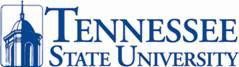 TSU-22-129 (B) – 14-13670. Tennessee State University does not discriminate against students, employees, or applicants for admission or employment on the basis of race, color, religion, creed, national origin, sex, sexual orientation, gender identity/expression, disability, age, status as a protected veteran, genetic information, or any other legally protected class with respect to all employment, programs and activities sponsored by Tennessee State University. The following person has been designated to handle inquiries regarding non-discrimination policies: Razel Jones, Office of Equity and Inclusion, rjone105@tnstate.edu, 3500 John Merritt Blvd., GeneralServices Building, Second Floor, Nashville, TN 37209, 615-963-7494. The Tennessee State University policy on nondiscrimination can be found at www.tnstate.edu/nondiscrimination.Introduction3Philosophy4Curriculum goals4Mission5Outcomes, Model, Physical Therapy Faculty6Clinical Internship Schedule7Assignment of Students8Cancellations or Changes in Clinical Internship Assignments8Evaluation of Clinical Performance8Clinical Internship Objectives11Clinical Internship Policies16Definitions16Student Responsibilities17DCE Responsibilities18SCCE and CI Responsibilities19Attendance19Conduct19Grading of Clinical Internship20Liability Insurance20Dress Code20Assignment of Students21Policy on Safety Issues in Clinical Internship21Removal from Clinical Activity22Patient Injury and Reporting22Policy on Patient and Student Injury During Clinical Internship23Clinical Internship Skills List24Criteria by Which Clinical Internship Sites and Experiences are Chosen to Meet Program Needs26Clinical Site Criteria26Clinical Instructor Criteria28Site Coordinator of Clinical Internship Criteria29Rights and Privileges of the Clinical Internship Faculty32Professional Curriculum Plan32Course Descriptions33Clinical Affiliation Agreement42